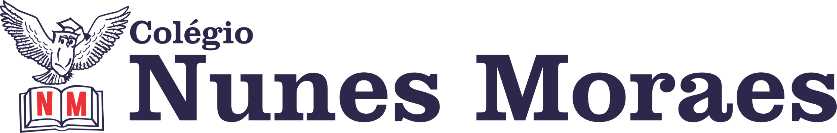 “E HOJE... NÃO TENHA NADA ALÉM DA CERTEZA DE QUE TUDO VAI DAR CERTO.”  Feliz Quinta-Feira!1ª aula: 7:20h às 8:15h – PORTUGUÊS – PROFESSORA: TATYELLEN PAIVA1º passo: Refaça a leitura do texto, se for necessário pág. 36 e 37.2º passo: Resolva os exercícios de interpretação pág. 38 e 39 (questões 3 a 9).  WHATSAPP PARA TIRAR  DÚVIDAS.3º passo: Atente-se à correção da atividade no link colocado no grupo do WhatsApp.Durante a resolução dessas questões a professora Tatyellen vai tirar dúvidas no WhatsApp (9.9219-3687)Faça foto das atividades que você realizou e envie para coordenação Eugenia (9.9105-8116)Essa atividade será pontuada para nota.2ª aula: 8:15h às 9:10h – HISTÓRIA – PROFESSORA: ANDREÂNGELA COSTA 1º passo: Enviem as fotos com as resoluções da atividade pós-aula para o número privado da profª Andreângela livro SAS.Questões da(s) página(s) 32 (q.3) / página(s) 37 (q.9)2º passo: Correção das questões indicadas no 1º passo. Será disponibilizada no grupo do WhatsApp da turma.3º passo: Assistir a vídeo aula. Acesse o link a seguir.https://drive.google.com/file/d/1PRiMypcsRTFF410mkMCmoOaZ5lc4EhwY/view?usp=sharingNessa aula serão trabalhadas as questões do livro ATIVIDADES SUPLEMENTARES com as respectivas resoluções. P. 61 a 63 (q. 4 a 11 )Obs: durante o vídeo aula, você deverá realizar a transcrição das respostas trabalhadas durante a mesma para o seu material suplementar. 4º passo: Faça foto das atividades que você realizou e envie para Flay.5º passo: Atividade a ser realizada pós-aula no livro SAS. Questões da(s) página(s) 34 a 36 (q. 1 a 7) Questões objetivas. Durante a resolução dessas questões a professora Andreângela vai tirar dúvidas no WhatsApp(9.9274-3469)Faça foto das atividades que você realizou e envie para coordenação Eugenia (9.9105-8116)Essa atividade será pontuada para nota.

Intervalo: 9:10h às 9:45h3ª aula: 9:45h às 10:40 h – PORTUGUÊS – PROFESSORA: TATYELLEN PAIVA1° passo: Acesse o link disponibilizado no grupo para a explicação pág. 78.2° passo: Resolva os exercícios pág. 79 a 81 (questões 1, 3, 4, 5 e  7).3° passo: Atente-se à correção da atividade no link colocado no grupo do WhatsApp.Caso não consiga acessar o link, assista à explicação a seguir: https://youtu.be/IAUjZcf_n8ADurante a resolução dessas questões a professora Tatyellen vai tirar dúvidas no WhatsApp (9.9219-3687)Faça foto das atividades que você realizou e envie para coordenação Eugenia (9.9105-8116)Essa atividade será pontuada para nota.4ª aula: 10:40h às 11:35h – MATEMÁTICA – PROFESSOR: DENILSON SOUSA1° passo: Organize-se com seu material, livro de matemática, caderno, caneta, lápis e borracha.  2° passo: Acompanhe a videoaula com o professor Denilson Sousa.  Assista a aula no seguinte link:https://youtu.be/0uw9J109xKA(29 min.)3° passo: Copie em seu caderno as questões que o professor Denilson resolveu na videoaula. Resolva: P. 39, Q. 3 (D, E e F)Durante a resolução dessas questões o professor Denilson vai tirar dúvidas no grupo de WhatsApp da sala. Durante a resolução dessas questões o professor Denilson vai tirar dúvidas no WhatsApp (9.9165-2921)Faça foto das atividades que você realizou e envie para coordenação Eugenia (9.9105-8116)Essa atividade será pontuada para nota.PARABÉNS POR SUA DEDICAÇÃO!